Priorities for the WeekWeekly Calendar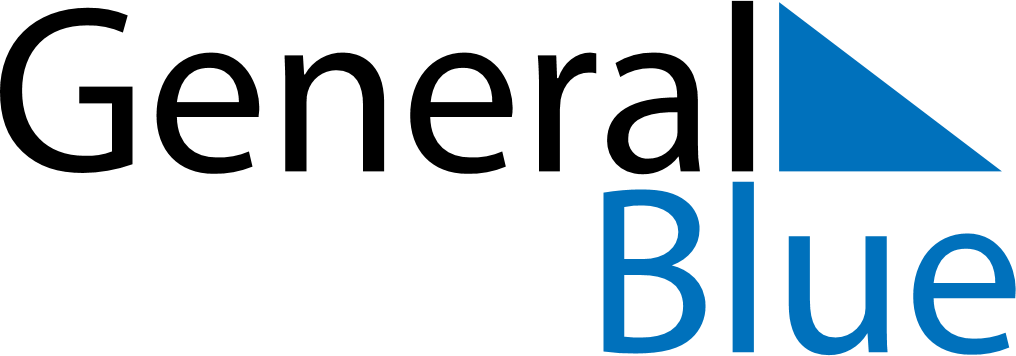 May 26, 2024 - June 1, 2024Weekly CalendarMay 26, 2024 - June 1, 2024Weekly CalendarMay 26, 2024 - June 1, 2024Weekly CalendarMay 26, 2024 - June 1, 2024Weekly CalendarMay 26, 2024 - June 1, 2024Weekly CalendarMay 26, 2024 - June 1, 2024Weekly CalendarMay 26, 2024 - June 1, 2024Weekly CalendarMay 26, 2024 - June 1, 2024SUNMay 26MONMay 27TUEMay 28WEDMay 29THUMay 30FRIMay 31SATJun 016 AM7 AM8 AM9 AM10 AM11 AM12 PM1 PM2 PM3 PM4 PM5 PM6 PM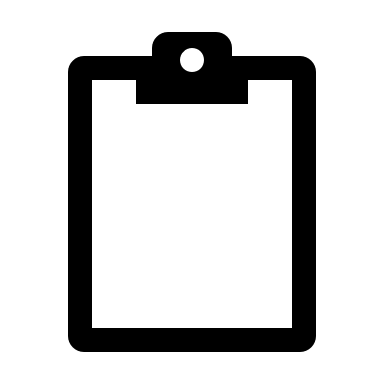 